14 ноября – всемирный день ЛОГОПЕДА!!!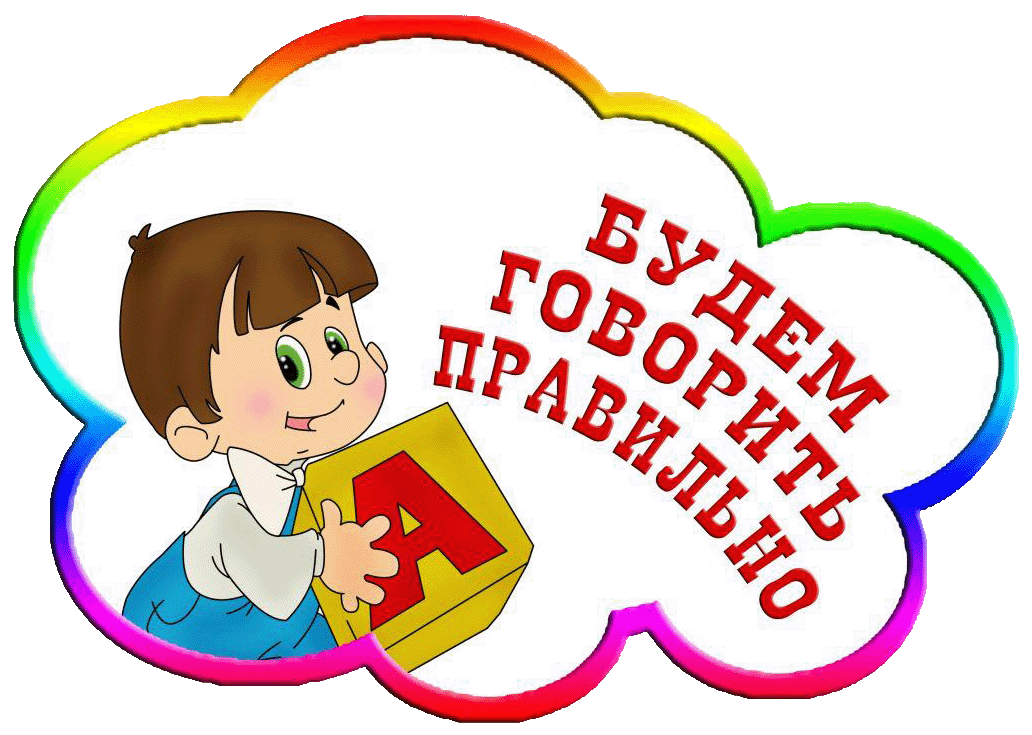 Многим людям было бы сложно найти понимание с другими, если бы не было этой профессии. Логопед – специалист, изучающий способы корректировки дефектов речи, их причины. В раннем детстве почти все сталкиваются с этими проблемами. Но если одним малышам удается справиться с ними самостоятельно, то другим приходится лечиться у специалистов.История появления профессии ЛОГОПЕД.Профессия логопеда сравнительно новая. В прошлом дефекты речи не воспринимались как болезнь, требующая лечения. У кого-то эти проблемы проходили сами, остальные же говорили так, как могли. Впервые корректировать речь детей, обладающих слабым слухом, попытались в XVII веке в Европе. Если же у человека был хороший слух, но он просто не мог выговаривать несколько звуков, то исправлять это не пытались, считая это необязательным. Долгое время считали, что у дефектов речи физическая подоплека и лечить их нужно медицинскими препаратами. Лишь в середине ХХ века обратили внимание на психологические методы. 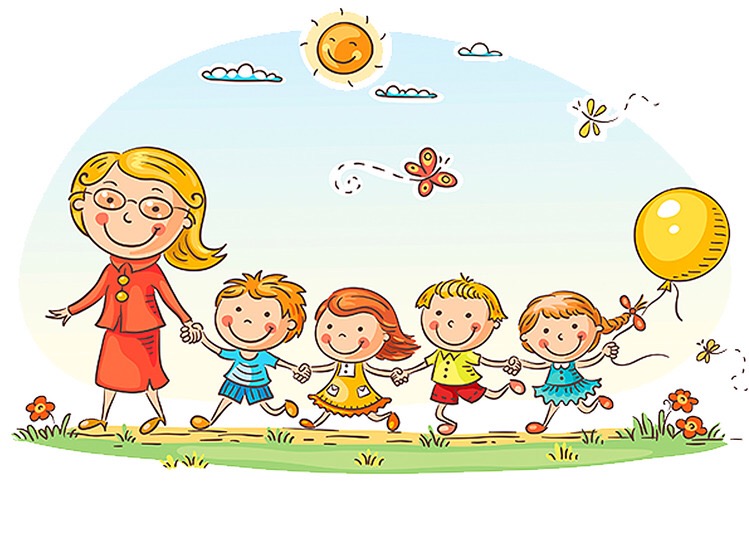 